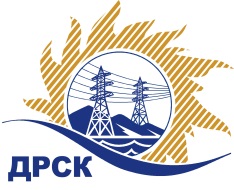 Акционерное Общество«Дальневосточная распределительная сетевая  компания»     (АО «ДРСК»)Протокол №06/УКС-Р заседания Закупочной комиссии по запросу предложений в электронной форме с участием только субъектов МСП  на право заключения договора на выполнение работ: «Мероприятия по оформлению исходно-разрешительной документации для объектов технологического присоединения (инженерные изыскания, проекты межевания, проекты планировки) для нужд филиала ХЭС».  (Лот № 130).СПОСОБ И ПРЕДМЕТ ЗАКУПКИ: запрос предложений в электронной форме с участием только субъектов МСП на право заключения договора на выполнение работ «Мероприятия по оформлению исходно-разрешительной документации для объектов технологического присоединения (инженерные изыскания, проекты межевания, проекты планировки) для нужд филиала ХЭС».  (Лот № 130).КОЛИЧЕСТВО ПОДАННЫХ ЗАЯВОК НА УЧАСТИЕ В ЗАКУПКЕ: 2 (две) заявки.КОЛИЧЕСТВО ОТКЛОНЕННЫХ ЗАЯВОК: 0 (ноль) заявок.ВОПРОСЫ, ВЫНОСИМЫЕ НА РАССМОТРЕНИЕ ЗАКУПОЧНОЙ КОМИССИИ: О рассмотрении результатов оценки первых частей заявок О признании заявок соответствующими условиям Документации о закупке по результатам рассмотрения первых частей заявокРЕШИЛИ:Признать объем полученной информации достаточным для принятия решения.Принять к рассмотрению первые части заявок следующих участников:По вопросу № 2Признать первые части заявок следующих Участников:16188, 17639соответствующими условиям Документации о закупке и принять их к дальнейшему рассмотрению Секретарь Закупочной комиссии 1 уровня  		                                        М.Г.ЕлисееваИсп. Чуясова.Тел. (4162) 397-268г.  Благовещенск«25» января 2019 года№п/пДата и время регистрации заявкиНаименование, ИНН Участника и/или его идентификационный номер24.12.2018 09:5116188  25.12.2018 07:12                                 17639№п/пДата и время регистрации заявкиИдентификационный номер Участника24.12.2018 09:5116188      25.12.2018 07:12                           17639